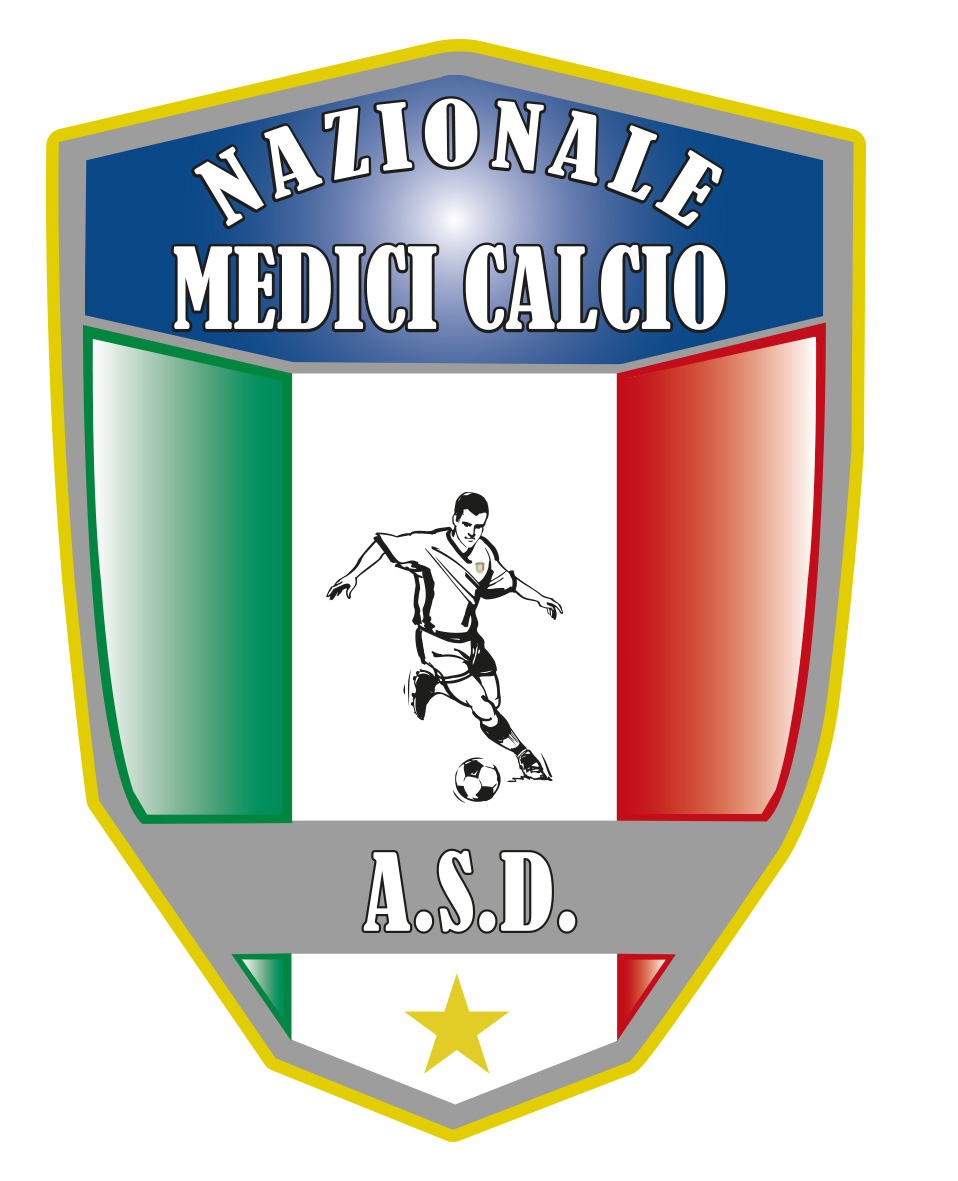 Il PresidenteDott. Giovanni BorrelliMODALITA’ AFFILIAZIONE E TESSERAMENTO  ACSI STAGIONE 2019-2020Dal 1 settembre 2019 e’ obbligatoria l’affiliazione diretta con l’ACSI sezione di SALERNO. I costi di affiliazione di ogni associazione  saranno a carico dellASD NAZIONALE , mentre i costi del tesseramento assicurativo di ciascun giocatore e’ a carico delle singole associazioni affiliate. Per tutto quanto inerente l’affiliazione e tesseramenti vari  contattare il responsabile settore Calcio Acsi Salerno  sig. Giuseppe Carotenuto cell. 3389844454. La procedura di affiliazione e’ semplice ma vi consiglio di iniziare a contattarlo fin da ora per tutto quanto riguarda la burocrazia.                                                                             ----------------------A.S.D. Nazionale Medici  CalcioSede:Via Maresca 29- 80058 Torre Annunziata (Na)Tel 0813621226Presidente: Dr. Giovanni Borrelli Tel. Mobile: 3388383481– Mail:gianniborrelli73@yahoo.itPec: nazionalemedicicalcio@pec.itSegretario: Dr. Francesco Stanzione Tel.Mobile: 3496630637- Mail: dott.stanzione@libero.itSito web: http:/nazionalemedicicalcio.itCF: 94032930789P.IVA 08904861211